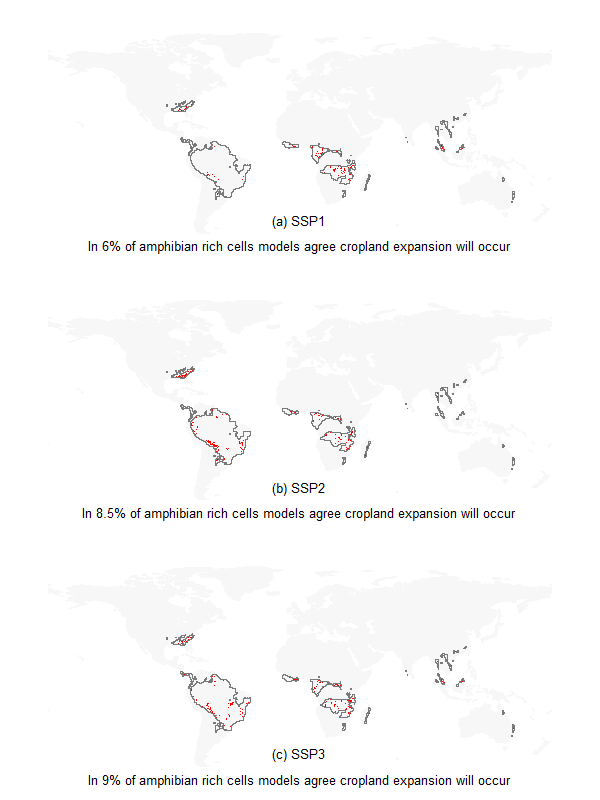 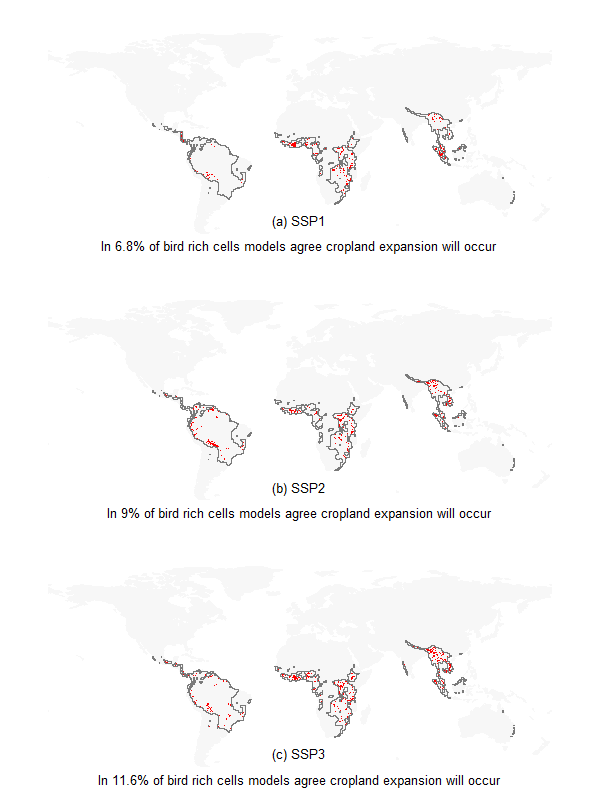 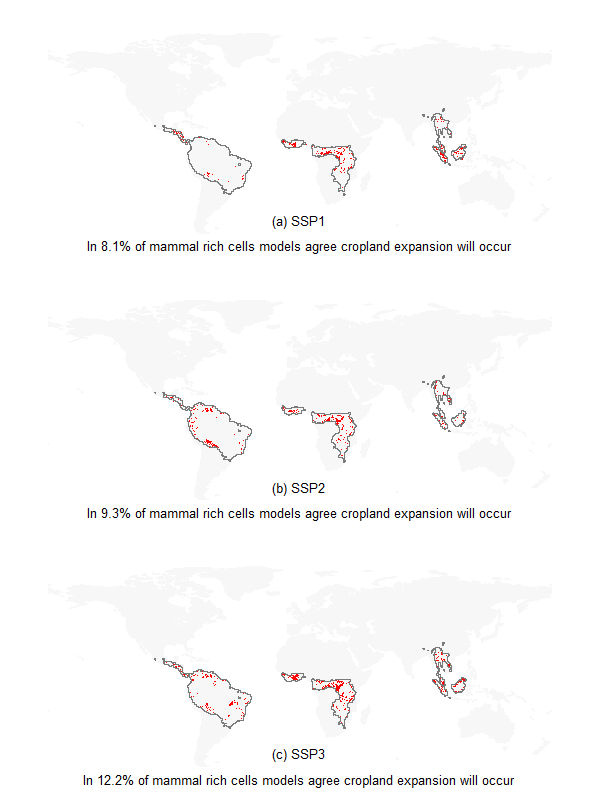 Figure S3: Spatial distribution of agreement across models on where cropland will occur from 2010-2050 within mammal-species-rich hotspots across SSP scenarios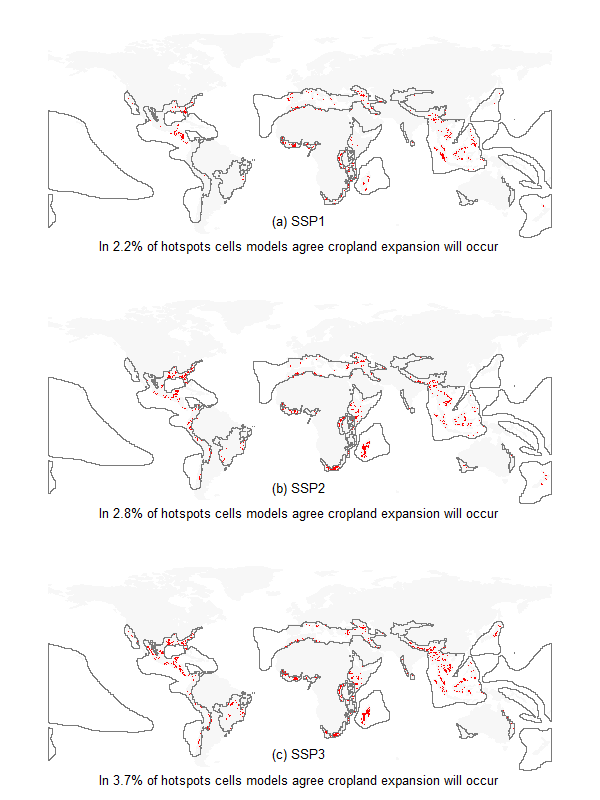 Figure S4: Spatial distribution of agreement across models on where cropland will occur from 2010-2050 within CI biodiversity hotspots across SSP scenariosAppendix A: Count of AZE sites per country impacted by cropland expansion from 2010-2050 across all models and SSP scenarios. Rows with more than one country indicate AZE sites overlapping multiple countries.SSP1SSP1SSP1SSP1SSP1TotalSSP2SSP2SSP2ssp3ssp3ssp3TotalGrand totalGloBIOMGloBIOMIMAGEPLUMPLUMTotalGloBIOMIMAGEPLUM   TotalPLUM   TotalGloBIOMIMAGEPLUMTotalGrand totalAfrica37375050       22                  57       22                  57395618             6318             634156276266Angola221122222222222Cameroon33441639969199Congo, The Democratic Republic Of113323131323233Cote D'ivoire111111111111Cote D'ivoire, Guinea, Liberia11111111111111Ethiopia444445564456Etiopia111Gabon1111111Kenya334424332433244Liberia11111111111Madagascar101017175181018219102092020Malawi111111111Mozambique111Reunion111Réunion (to France)11111Rwanda111111111111Somalia11111111111South Africa111111111111111Tanzania, United Republic Of337767466636667Uganda22222221222122Zimbabwe2222122122122ASIA404047472772494037765446507886Afghanistan111111China88131313219814211011142123India55772101111614121471516Indonesia1212141431813111181412122020Japan441114432532336Malaysia2222222222222Myanmar2223222322233Philippines1144141123135Sri Lanka66336626663666Vietnam333414412344EUROPE AND THE MIDDLE EAST662227721772388Armenia11111111111111Austria111111111Italy11111111Portugal11111111Spain111111111Turkey22112212222Ukraine111NORTH AMERICA5555737346103686855113757267113128America112212121212123Canada2211211111112Costa Rica332223312332233Costa Rica, Panama11111111111111Cuba2255363531031261414Dominican Republic222222221222El Salvador, Honduras11111111Guadeloupe111Guatemala886668856886688Haiti55255466466Honduras10106661211441211991213Jamaica2222355555Mexico141444442149234528512836335057Panama1111111111111Puerto Rico33333333St Lucia1111Trinidad and Tobago11111United States Of America2213242621136PACIFIC10101818231115123131852531Australia449912571126841314Fiji222112New Caledonia11333133New Zealand222222222333Papua New Guinea442244145466Samoa111Solomon Islands111Vanuatu1111SOUTH AMERICA58585151511031029251138984864124153Argentina442225554854599Bolivia884428962994299Brazil66171782212861412381524Chile1111113331133Colombia99101071724211333246162935Colombia, Venezuela111111222122Ecuador6677811121682310351323Paraguay1111111Peru1919661829302214342718203235Venezuela553348993118751112Grand Total206206241241148365276273163420288242216410472